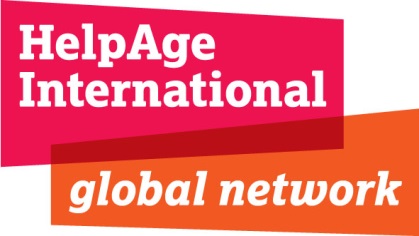 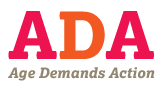 World Health Day 2014Life expectancy decreasing or static for 76 million people – Age Demands Action on universal health careYELLOW – countries where Life expectancy at 60 did not improve in relation to the Life expectancy at birth between 1990 and 2011.RED – countries where Life expectancy at 60 declined in relation to the Life expectancy at birth between 1990 and 2011.* “Young countries”, countries where percentage of population aged 60 and over is less than 5 per cent of the total population.** “Old countries”, countries where percentage of population aged 60 and over is greater than 15 per cent of the total population.Sources: (1) Change in Life expectancy at birth, 1990-2011. Calculation based on Life expectancy at birth both sexes, 1990 and 2011. WHO Global Health Observatory Data Repository (http://apps.who.int/gho/data/node.main.687?lang=en). Formula:  (2) Change in Life expectancy at 60, 1990-2011. Calculation based on Life expectancy at age 60 both sexes, 1990 and 2011. WHO Global Health Observatory Data Repository (http://apps.who.int/gho/data/node.main.687?lang=en)Formula:  (3) Percentage of population aged 60 and over, 2013. World Population Ageing 2013, Table A.III.4. Country ranking by percentage of population aged 60 years or over, 2013. UNDESA (http://www.un.org/en/development/desa/population/publications/ageing/WorldPopulationAgeingReport2013.shtml) For further information on data please contact: Alex Mihnovits, amihnovits@helpage.org(1) Change in life expectancy at birth, 1990-2011(2) Change in life expectancy at 60, 1990-2011(3) Percentage of population aged 60 years or over, 2013Belarus0-119.3**Belize105.7Cabo Verde3-17.1Chad303.7*Congo205Democratic Republic of the Congo104.4*Djibouti305.9Equatorial Guinea704.6*Gambia603.6*Georgia3019.5**Guyana0-15.3Iraq2-14.9*Jordan405.2Kazakhstan1-110.1Kenya004.2*Kyrgyzstan4-16.3Mauritania304.9*Mexico409.3Micronesia (Federated States of)306.8Mongolia505.8Montenegro0-218.8**Nauru10n/aNicaragua2-16.7Oman2-33.9*Paraguay208Philippines306.3Russian Federation0018.8**Saudi Arabia404.8*Senegal704.4*Serbia2020.8**Sierra Leone804.3*Sri Lanka6012.5Tajikistan5-14.8*TFYR Macedonia3017.8**Trinidad and Tobago2013.4Turkmenistan106.4Ukraine1021.1**Uzbekistan2-16.4